УВАЖАЕМЫЕ РОДИТЕЛИ!Специально  для Вас  на базе нашего детского сада организована работа Консультационного центра психолого - педагогической поддержки  развития детей раннего возраста ( с 2 месяцев  до 3 лет) и детей  дошкольного возраста ( с 3 до 7 лет) не посещающих и посещающих дошкольное образовательное учреждение. КОНСУЛЬТАЦИОННЫЙ ЦЕНТР ФУНКЦИОНИРУЕТ БЕСПЛАТНО, ЕГО МОГУТ ПОСЕЩАТЬ РОДИТЕЛИ И ДЕТИ, НЕ ПОСЕЩАЮЩИЕ И ПОСЕЩАЮЩИЕ НАШ ДЕТСКИЙ  САД И ДРУГИЕ ДЕТСКИЕ САДЫ ГОРОДА КЕРЧИ!Искренняя заинтересованность взрослых -  родителей, педагогов создаёт хорошую возможность для развития позитивных детско-родительских взаимоотношений.Консультационный центр для родителей, созданный на базе ДОУ, является одной из форм оказания помощи семье в воспитании и развитии детей раннего (с 2 месяцев до 3 лет) и дошкольного возраста ( с 3 до 8 лет), создан в целях обеспечения единства и преемственности семейного и общественного воспитания, оказания методической и консультативной помощи родителям (законным представителям) детей, которые посещают и не посещают ДОУ, поддержки всестороннего развития личности детей.Целью деятельности Консультационного центра является обеспечение доступности дошкольного образования, единства и преемственности семейного и общественного воспитания, повышение компетентности родителей (законных представителей), воспитывающих  детей в возрасте от 2 месяцев до 8 лет, в том числе детей с ограниченными возможностями здоровья.Задачи: - оказание консультативной помощи родителям (законным представителям) и повышение их психолого - педагогической компетентности в вопросах воспитания, обучения и развития ребёнка;- содействие в социализации детей дошкольного возраста, не посещающих образовательные организации;- оказание помощи родителям (законным представителям) и их детям в возрасте  от 2 месяцев до 8 лет, не посещающим образовательную организацию, в обеспечении равных стартовых возможностей при поступлении в дошкольную или общеобразовательную организацию;- своевременное диагностирование проблем в развитии у детей раннего и дошкольного возраста с целью оказания им коррекционной, психологической и педагогической помощи;-осуществление необходимых коррекционных и развивающих мероприятий в рамках деятельности консультационного центра;-разработка индивидуальных рекомендаций по оказанию детям возможной методической, психолого-педагогической, диагностической и консультативной помощи, организация их специального бучения и воспитания в семье;- информирование родителей (законных представителей)  об учреждениях системы образования, которые оказывают квалифицированную помощь ребёнку в соответствии с его индивидуальными особенностями.Консультационный центр работает один раз в неделю (четверг) с 13.30 до 14.30 (по запросу родителей). Консультация родителей до 30 минут.Организация методической и консультационной помощи родителям (законным представителям) строится на основе интеграции деятельности специалистов  ДОУ.Воспитатели проконсультируют по вопросам развития, обучения и воспитания детей раннего и дошкольного возраста, дадут рекомендации по организации различных видов детской деятельности, подготовке детей к посещению  детского сада.Инструктор по физической культуре проконсультирует по вопросам физического развития детей  раннего и дошкольного возраста, формированию здорового образа жизни, обучению плаванию, даст рекомендации по созданию условий для закаливания и оздоровления детей, профилактике различных отклонений в физическом развитии детей.Музыкальный руководитель проконсультирует по вопросам музыкального воспитания детей семье.Медицинский работник проконсультирует по  вопросам профилактики различных заболеваний, даст рекомендации  по организации питания для детей.Для оказания помощи семье специалисты Консультационного центра  могут проводить работу с детьми с целью получения дополнительной информации в форме беседы, проведении диагностического исследования, организации наблюдения за детьми и др.Консультирование родителей (законных представителей) может проводиться одним или несколькими специалистами одновременно.  Отношение родителей (законных представителей) и специалистов  Консультационного центра ДОУ  строятся на основе сотрудничества и уважения к личности ребёнка.ПОРЯДОК ПРЕДОСТАВЛЕНИЯ ПОМОЩИ РОДИТЕЛЯМ (ЗАКОННЫМ ПРЕДСТАВИТЕЛЯМ) СПЕЦИАЛИСТАМИКОНСУЛЬТАЦИОННОГО ЦЕНТРА.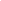 Получить дополнительную информацию или записаться на консультацию к специалистам можно по телефону +7(06561) 3-35-09 или через электронную почту sadik_teremok-kerch@crimeaedu.ru, через сайт детского сада https://kerch63.tvoysadik.ru/ в разделе «Обращения граждан».Порядок записи на консультацию по  телефону.Позвонить по телефону, сообщить цель вашего обращения в детский сад - «Запись к специалистам Консультационного центра»,  по просьбе сотрудника детского сада назвать фамилию, имя, отчество и номер телефона, для обратной связи, фамилию, имя, отчество и дату рождения ребёнка, кратко сформулировать свою проблему, вопрос, назвать специалиста, с которым хотели бы проконсультироваться.  После регистрации обращения, сотрудник детского сада  согласует дату и время консультации со специалистом и перезвонит Вам.Родители могут получить помощь специалиста в дистанционной форме (через электронную почту заявителя).Порядок оказания помощи специалиста в дистанционной форме.Заполните заявление – анкету в электронном виде. Отправьте анкету по электронному адресу  sadik_teremok-kerch@crimeaedu.ru. После  получения Вашей анкеты  специалисты Консультационного центра  подготовят консультацию и отправят ее по адресу электронной почты, указанной в анкете.Внимание!Для получения очной консультации специалистов Консультационного центра заявитель (родитель) должен иметь при себе документ, удостоверяющий личность с подтверждением статуса родителя (законного представителя) несовершеннолетнего ребёнка (паспорт гражданина РФ и свидетельство о рождении ребёнка).ПРИХОДИТЕ К НАМ!ЗВОНИТЕ НАМ! ПИШИТЕ НАМ!МЫ БУДЕМ РАДЫ ВАМ ПОМОЧЬ!